	Myofascial Pain Examination	TMJ ExaminationMuscle Examination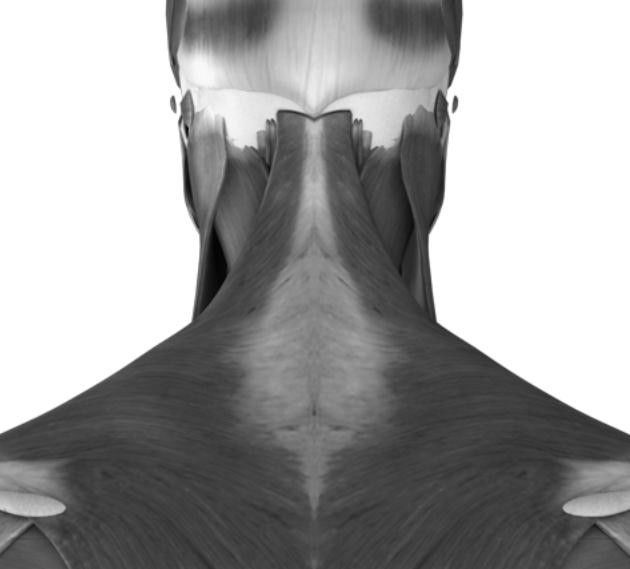 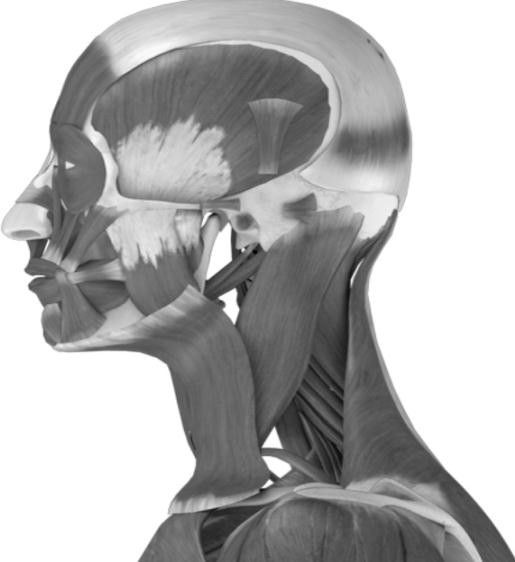 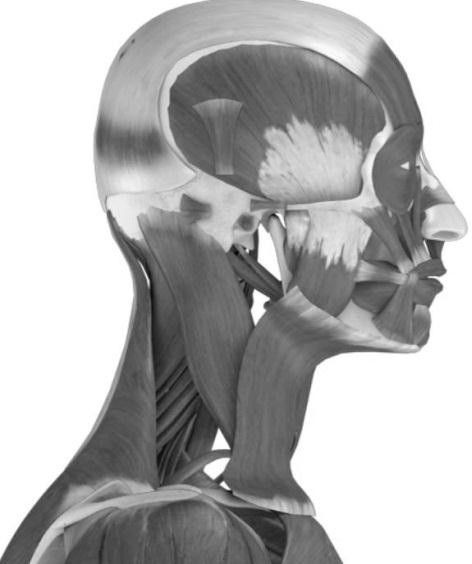 Mandibular Range of MotionRecommendationsPatient Name:Date:Provider:1. TMJ movement on openingRight:Left:normalnormallimited	 closed lock	 locks openlimited	 closed lock	 locks open2. TMJ lateral pole tendernessRight: Left:normalnormalmild	 moderate   severemild	 moderate   severe3. TMJ sounds on right	opening click: closing click:crepitus: Is there pain associated with the TMJ sound?Click eliminated on protrusive?3. TMJ sounds on right	opening click: closing click:crepitus: Is there pain associated with the TMJ sound?Click eliminated on protrusive?nonenonenonenonoreproducible	 non-reproduciblereproducible	 non-reproduciblefine	 coarseyesyes4. TMJ sounds on left	opening click: closing click:crepitus: Is there pain associated with the TMJ sound?Click eliminated on protrusive?4. TMJ sounds on left	opening click: closing click:crepitus: Is there pain associated with the TMJ sound?Click eliminated on protrusive?nonenonenonenonoreproducible	 non-reproduciblereproducible	 non-reproduciblefine	 coarseyesyesMildRightModerate	 SevereReferTrapeziusMildModerateLeftSevereReferMildModerate	 SevereReferSternocleidomastoidMildMildMildMildMildMildMildModerateModerateModerateModerateModerateModerateModerateSevereSevereSevereSevereSevereSevereSevereReferReferReferReferReferReferReferMildModerate	 SevereReferSplenius CapitusMildMildMildMildMildMildMildModerateModerateModerateModerateModerateModerateModerateSevereSevereSevereSevereSevereSevereSevereReferReferReferReferReferReferReferMildModerate	 SevereReferSuperficial MasseterMildMildMildMildMildMildMildModerateModerateModerateModerateModerateModerateModerateSevereSevereSevereSevereSevereSevereSevereReferReferReferReferReferReferReferMildModerate	 SevereReferDeep MasseterMildMildMildMildMildMildMildModerateModerateModerateModerateModerateModerateModerateSevereSevereSevereSevereSevereSevereSevereReferReferReferReferReferReferReferMildModerate	 SevereReferAnterior TemporalisMildMildMildMildMildMildMildModerateModerateModerateModerateModerateModerateModerateSevereSevereSevereSevereSevereSevereSevereReferReferReferReferReferReferReferMildModerate	 SevereReferMiddle TemporalisMildMildMildMildMildMildMildModerateModerateModerateModerateModerateModerateModerateSevereSevereSevereSevereSevereSevereSevereReferReferReferReferReferReferReferMildModerate	 SevereReferPosterior TemporalisMildMildMildMildMildMildMildModerateModerateModerateModerateModerateModerateModerateSevereSevereSevereSevereSevereSevereSevereReferReferReferReferReferReferRefer1. Maximum incisal pattern on opening1. Maximum incisal pattern on openingStraight	 Deflection to rightDeflection to leftDeviation to left	 Deviation to rightStraight	 Deflection to rightDeflection to leftDeviation to left	 Deviation to rightStraight	 Deflection to rightDeflection to leftDeviation to left	 Deviation to rightStraight	 Deflection to rightDeflection to leftDeviation to left	 Deviation to rightStraight	 Deflection to rightDeflection to leftDeviation to left	 Deviation to rightStraight	 Deflection to rightDeflection to leftDeviation to left	 Deviation to rightStraight	 Deflection to rightDeflection to leftDeviation to left	 Deviation to rightStraight	 Deflection to rightDeflection to leftDeviation to left	 Deviation to right2. Unassisted opening without pain2. Unassisted opening without pain|mmmmmmmmmmmm3. Maximum unassisted opening (by patient) Normal opening 40-60mmPain?|mmmmmmmmmmmm3. Maximum unassisted opening (by patient) Normal opening 40-60mmPain?nonojointRtLtmuscleRtLt4. Maximum assisted opening (with stretch) Normal opening 40-60mmPain?|mmmmmmmmmmmm4. Maximum assisted opening (with stretch) Normal opening 40-60mmPain?nonojointRtLtmuscleRtLt5. Right lateral excursion Normal excursion 10mmPain?|mmmmmmmmmmmm5. Right lateral excursion Normal excursion 10mmPain?nonojointRtLtmuscleRtLt6. Left lateral excursion Normal excursion 10mmPain?|mmmmmmmmmmmm6. Left lateral excursion Normal excursion 10mmPain?nonojointRtLtmuscleRtLt7. ProtrusionNormal excursion 10mmPain?|mmmmmmmmmmmm7. ProtrusionNormal excursion 10mmPain?nonojointRtLtmuscleRtLtInjectionsBotox InjectionsNerve BlockTMJSplint/OrthoticType:Type:Type:Self-CareExercise DiaryOral HabitsPainMedicationAnti-Inflammatory Chloride SprayMuscle RelaxantEthylImagingRefer   Other:Refer   Other:Refer   Other:Physical TherapyRefer to evaluate and treatExercise:  Postural  6 by 6  Stretching  RelaxationRefer to evaluate and treatExercise:  Postural  6 by 6  Stretching  RelaxationRefer to evaluate and treatExercise:  Postural  6 by 6  Stretching  RelaxationBehavioral HealthRefer   Other:Refer   Other:Refer   Other:TMJ SurgeryRefer   Other:Refer   Other:Refer   Other:Diagnosis (check all that apply)R L	Joint Disorders TMJ Ankylosis and Adhesions M26.61 TMJ Arthralgia and Inflammation M26.62 TMJ Disc Disorder (reducing) M26.63 TMJ Disc Disorder (non-reducing) M26.63 TMJ Dislocated Jaw, closed lock S03.0XXA TMJ Dislocated Jaw, open lock S03.0XXA TMJ Osteoarthritis, local & 1° M19.91 TMJ Rheumatoid Arthritis M15.0 TMJ Traumatic Arthropathy M12.58 TMJ Strain/Sprain from Overuse S03.4XXA TMJ Implant Failure M26.61 TMJ Tumor Benign D16.5 TMJ Tumor Other: 	Diagnosis (check all that apply)R L	Joint Disorders TMJ Ankylosis and Adhesions M26.61 TMJ Arthralgia and Inflammation M26.62 TMJ Disc Disorder (reducing) M26.63 TMJ Disc Disorder (non-reducing) M26.63 TMJ Dislocated Jaw, closed lock S03.0XXA TMJ Dislocated Jaw, open lock S03.0XXA TMJ Osteoarthritis, local & 1° M19.91 TMJ Rheumatoid Arthritis M15.0 TMJ Traumatic Arthropathy M12.58 TMJ Strain/Sprain from Overuse S03.4XXA TMJ Implant Failure M26.61 TMJ Tumor Benign D16.5 TMJ Tumor Other: 	Muscle DisordersMuscle Spasm M62.40Myofascial Pain: Masticatory M60.9Myofascial Pain: Cervical M60.9Fibromyalgia/Chronic fatigue M79.7HeadacheMigraine with Aura G43.109Migraine without Aura G43.009Cluster Headache G43.811Tension-Type Headache G44.209Rebound/Transformed R51NeuropathicTrigeminal Neuralgia G50.0Atypical Face Pain G50.1Glossodynia/ Burning Mouth K14.6OtherOrofacial Dyskinesia G24.4Bruxism/Teeth Grinding F45.8Psychological Factors F54Anomalies of Jaw Size M26.00List:ReferralProvider:Date:Date:Date: